2024 Study Period 5 Planner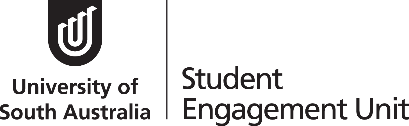 22/07/2024 to 23/11/20242024 Study Period 5 Planner22/07/2024 to 23/11/20242024 Study Period 5 Planner22/07/2024 to 23/11/20242024 Study Period 5 Planner22/07/2024 to 23/11/2024Enrol by date09 AugFinal date for Withdraw Without Fail (W)13 SepDue date for payment (domestic/international 1st instalment)17 AugDue date for payment (international 2nd instalment)17 SepCensus date31 AugFinal date for Withdraw Fail (WF)11 OctWEEKMONDAYTUESDAYWEDNESDAYTHURSDAYFRIDAYSATURDAYSUNDAYWeek 1July 22232425262728Week 2293031August 1234Week 3567891011Week 412131415161718Week 519202122232425Week 6262728293031Census DateSeptember 1Week 72345678Week 8910111213W date1415Break16171819202122Break23242526272829Week 930October 123456Week 107Labour Day
Public Holiday891011WF date1213Week 1114151617181920Week 1221222324252627Week 1328293031November 123SWOT-VAC45678910Exams11121314151617Exams18192021222324